 Подготовил воспитатель: Бушуева  М Н.Паспорт проекта.Вид проекта: информационно – творческий.Продолжительность: среднесрочный.Участники: дети разновозрастной  группы, воспитатели, , родители.Актуальность: в условиях образовательного процесса в МБДОУ укрепляем и расширяем связь с природой, воспитываем бережное отношение к живой и неживой природе, приобщаем к совместной деятельности детей и родителей, как в саду, так и дома.Цель: создание условий для развития познавательных и творческих способностей детей в процессе разработки совместного проекта «Осень – чудная пора!».Задачи:обобщить и систематизировать представления детей об осенних изменениях в природе, о характерных сезонных явлениях;расширить представления детей о многообразии и пользе осенних даров природы;развивать умение видеть красоту окружающего природного мира, разнообразие его красок и форм через наблюдения во время прогулок, экскурсий, при рассматривании иллюстраций и картин художников;расширять и активизировать речевой запас детей на основе углубления представлений об окружающем;развивать способность применять сформированные умения и навыки связной речи в различных ситуациях общения;способствовать развитию памяти, восприятия;воспитывать у детей бережное отношение к природе.Предполагаемый результат:закрепление знаний и представлений детей об осени, её признаках и дарах;расширение и активизация речевого запаса детей на основе углубления и обобщения представлений об окружающем, а также в процессе знакомства с рассказами, стихами, пословицами, загадками осенней тематики;применение сформированных навыков связной речи в различных ситуациях общения;отражение знаний, накопленных в процессе реализации проекта, в различных видах деятельности (изобразительной, театрализованной, умственной, игровой);заинтересованность и активное участие родителей в образовательном процессе детского сада.Подготовительный этапсоставление плана совместной работы с детьми, родителями;разработка конспектов ОД;подбор материала и оборудования для ОД, бесед, игр с детьми;подбор художественного материала;подготовка для родителей информационных листов по лексическим темам «Деревья», Ягоды, грибы», «Осень»;оформление папок – передвижек для родителей по теме проекта;беседа с родителями о необходимом участии их в проекте, о серьёзном отношении к воспитательно-образовательному процессу в ДОУ.План работы с детьми по осуществлению проекта«Осень — чудная пора!»В работе с детьми использовались разнообразные методы обучения: экологические сказки, наблюдения и экскурсии, познавательное чтение, конкурсы, продуктивная деятельность, рассматривание картин, занятия-беседы познавательно-эвристического характера, экологические игры - путешествия, эксперименты , экологические задачи.

В уголке природы были помещены дары осени - овощи и фрукты, ягоды. Дети учились различать их по внешнему виду, вкусу, правильно называть.

Были организованы с детьми наблюдения неживой природы: деятельность солнца (количества тепла и света), характер осадков, ветер, длительность дня. В результате этой работы у детей складывались представление о погоде: ясной и пасмурной, её характерных особенностях. Учили детей отыскивать причины некоторых явлений природы, устанавливать связи между ними, если они наглядно представлены: прошёл дождь - появились лужи; холодно - лужи долго не высыхают; солнце нет - пасмурно, темно; дует ветер - по небу быстро двигаются облака; ночью заморозок - на лужах появился тонкий лёд; солнце днём очень низко над горизонтом .Наблюдения за явлениями неживой природы связывали с наблюдениями за жизнедеятельностью растений и животных. На конкретных примерах показывали детям, что неживая природа - среда, в которой существуют растения и животные. На прогулках обращали внимание не только на особенности внешнего вида растений, но и на способ существования всех растений - прикреплённость к земле. Уточняли представления детей о подземной части растений - корне. Наблюдая с детьми расцвечивание листьев, а затем листопад, обращали внимание детей на условия, в которых происходят эти явления: солнце светит и греет меньше; земля становится влажной, холодной, затем замерзает; дуют холодные ветры.

Углубляя знания о причинах, вызывающих изменения во внешнем виде и поведении животных, сообщали детям, что животные во все времена года нуждаются в тепле, пище. Однако осенью становится холоднее, пища (насекомые, растения) исчезает и животные, чтобы выжить, изменяют свой облик и поведение.

Организовывали разнообразные дидактические игры и упражнения с природными материалами - "Раз, два, три к кустику беги!", "Чей лист?", "Детки на ветке", "Найди такой же".

С целью обогащения педагогического опыта родителей и привлечения их к совместному творчеству  сделать четыре дерева на разное время года.

Это позволило объединить образовательное учреждение и семью, приобщить родителей к воспитательно-образовательному процессу, создать единую среду развития ребёнка, обеспечило психологический климат между детьми, родителями, педагогами, лучше узнать собственных детей.
4. ^ Аналитический этап: анализ эффективности работы по проекту,  обобщение опыта.

Внедрение проекта в воспитательно-образовательный процесс помогло обогатить его содержание. Обеспечило развитие у детей любознательности, стремление проникнуть за пределы увиденного, узнать неведомое. Поспособствовало накапливанию у детей конкрето-образных представлений об окружающей действительности, фактических знаний, которые являются материалом для последующего их сознания, обогащения, приведения в систему, раскрытия причин и взаимосвязей, существующих в природе. Дети ближе познакомились с растительным и животным миром Саратовской области, особенностями наступления осени в данной местности. Работа по проекту помогла развить у них художественный вкус, эстетическую восприимчивость. Все свои наблюдения в природе, новые знания и впечатления ребята передавали в рисунках . Сделанная нами подборка игр на развитие двигательных способностей, психологических этюдов, игр - инсценировок дали возможность развивать чёткую выразительную речь, мимику, движения. У детей значительно улучшилось развитие мелкой моторики рук, они получили возможность почувствовать себя свободными, раскрепощенными, обрели уверенность в себе, в своих силах, в умении мыслить, фантазировать.

Анализируя результаты проекта, мы увидели, что дети с большим интересом включаются в различные виды деятельности, могут самостоятельно решать проблемные задачи, проявляют чувство ответственности за природу, себя и других. Реализуя проект, мы ставили перед собой цель - сделать жизнь своих воспитанников интересной и содержательной, наполнить её яркими впечатлениями, интересными делами, радостью творчества. Мы думаем, что нам это удалось.
5. Презентация продукта деятельности (Приложение 6)

Литература :

Воронкевич О.А. Добро пожаловать в экологию! – СПб.:Детство – Пресс, 2002

Занятия по развитию речи с детьми 4-5 лет\ В.Гербова. – М.:Просвещение, 1987.

Овсяник Н.В. Развивающее обучение для дошколят. Минск: Аверсэв, 2003.


Приложение 1
Беседы. Знакомство с приметами осени.

Сентябрь

Чтение стихотворения 

Сентябрь, октябрь, ноябрь

С дождем и листопадом,

И птицы улетают,

И детям в школу надо

^ Знакомство с прииметами  ранней осени.

Воспитатель: Какое время года сейчас? А месяц? (Сентябрь). Сентябрь – это первый осенний месяц. Сейчас ранняя осень. На улице жарко? Солнце светит? Ветер дует? Какого цвета листья на деревьях? Трава высохла или еще зеленая? А цветы цветут? Как одеты люди?

Ранней осенью немного холодает, но еще тепло. Солнце ярко светит. Дожди идут редко. Листья начинают менят  окраску. В садах и парках еще цветут цветы. На полях и в садах убирают урожай овощей и фруктов. В лесу собирают грибы. Перелетные птицы собираются в стаи и готовятся к отлету на юг.

^ Октябрь

Чтение  стихотворения А. Плещеева «Осень».

Что ты рано в гости,

 Осень, к нам пришла?

Еще просит сердце

Света и тепла.

^ 2.  Признаки «Золотой осени».

Дети рассматривают картинку с изображением осеннего пейзажа и отвечают на вопросы: - Какое время года изображено на картинке? Какой осенний месяц? Почему вы так думаете

Погода теплая или холодная? Почему вы так думаете? Какая одежда на людях? Где находите!

люди? Что они делают? Какого цвета листья в октябре? В октябре часто идут дожди? Какое небо? Как светит солнце? Много ли фруктов и овощей в октябре? Почему много листьев на земле!

Как называется явление природы, когда падают листья? Что делают птицы в октябре?

^ Ноябрь

Чтение стихотворения

Скучная картина!

Тучи без конца, дождик льется,

Лужи у крыльца.

Описание поздней осени

Воспитатель. Поздней осенью становится холдодно. Солнце светит редко и греет. Небо серое, хмурое. Часто идут холодные моросящие дожди. Деревья сбрасывают последние листья. Трава засохла, цветы завяли. Последние птицы улетают на юг. Животные готовятся к зиме. Люди надели теплую одежду.

Приложение 2

Повторение стихотворения.

Сентябрь, октябрь, ноябрь

С дождем и листопадом.

 И птицы улетают,

И детям в школу надо.

^ 2.     Беседа по вопросам.

-       Как называется первый осенний месяц? — А второй?

-        Сейчас уже третий месяц осени. Как он называется?

-         На улице тепло или холодно?

-        Солнце часто светит?

-        Дожди часто идут?

-        Дожди теплые или холодные?

-        Трава растет или засыхает?

-       Что происходит с листьями на деревьях?

-       Какую одежду носят люди?

^ 3.         Сравнение.

Задание:

а)        Закончите предложения:

В октябре было тепло, а сейчас - ... (холодно).

В октябре листья начинают падать, а сейчас - ,.. (опали).

В октябре птицы начали улетать, а сейчас - .,. (все улетели).

В октябре солнце немного грело, а сейчас - ... (не греет).

В октябре дожди шли редко, а сейчас - ... (часто).

В октябре снега нет, а в ноябре выпадает ... (первый снег),

б)       Сравните осень с летом. Скажите наоборот:

Летом солнце яркое, а осенью... Летом небо светлое, а... Летом день длинный, а... Летом деревья зеленые, а... Летом люди одеваются легко, а... Летом колхозники растят урожай, а...

в)         Найдите ошибки:

В ноябре дети носят легкую одежду.

В ноябре набухают почки, распускаются листья.

В ноябре солнце сильно греет.

В ноябре бывают заморозки и снег.

В ноябре птицы прилетают из теплых краев.

^ 4.          Описание поздней осени.

Воспитатель. Поздней осенью становится холодно. Солнце светит редко и не греет. Небе серое, хмурое. Часто идут холодные моросящие дожди. Деревья сбрасывают последние листья. Трава засохла, цветы завяли. Последние птицы улетают на юг. Животные готовятся к зиме. Люди надели теплую одежду,

^ Дети по образцу описывают осень.

5.           Заучивание стихотворения.

Скучная картина!

Тучи без конца,

 Дождик так и льется,

Лужи у крыльца.

Приложение 3

Цикл наблюдений, эксперименты…

«Ветер подул»
Цель:
• Уточнение представлений детей об осени по существенным признакам осени: холодный ветер.
• Формирование интереса детей к самостоятельному наблюдению за явлениями неживой природы.
• Активизация словаря детей: ветер.
Оборудование: 2 карточки из календаря природы, ветер, нет ветра; прямостоящее дерево, дерево качается, ветви наклонены. 

Ход наблюдения.
- Сравните две картинки: 
Чем они отличаются? 
-Почему ветви у дерева наклонены?
- Как определить наличие ветра? (Дети наблюдают за движением султанчиков, вертушки). 
Ветер дует-развевает флажок, шуршит султанчиками, крутит вертушку. 
-А высоко на небе ветер дует? (дети наблюдают за быстрым движением туч)
- Что заставляет тучи мчаться? 
- Какая погода? Ветрено? 
- Покажите карточку из календаря.

Ветер подул
Хлопнул ветер дверью сильный
Ветер громкий, ветер сильный,
Он с деревьев листья рвет,
Пыль несет он в огород.
Деревце в окно стучится
Может всякое случиться.
С. Егоров
-Осенний ветер похож на летний: добрый, ласковый, теплый?
Какой осенний ветер?

Ветрено, ветрено
Вся земля проветрена!
И.Токмакова

^ Наступила осень – листья пожелтели»
Цель:
• Формирование представлений детей о сезонных изменениях в природе: изменение цвета листьев, так как наступила осень.
• Развитие внимания.
• Активизация словаря: листья желтые, красные, зеленые.
Оборудование: 

Ход наблюдения.
Дети наблюдают за кленом.
- Давайте полюбуемся нашим деревом. Оно живое, растет, дышит, питается.
Воспитатель пересказывает детям отрывок из рассказа "Последний лист" П.Молчанова. 
… И вдруг клен почувствовал, что ему стало прохладно. Он поежился. Зашумел листвой. А вечером ему стало холоднее. Со всех сторон волнами накатывался ветер. Деревце никак не могло уснуть. А на утро, едва забрезжил рассвет, оно почувствовало, что горит.
Пробежал мимо ежик. Остановился, удивился:
- Чудно! И кто это перекрасил деревце в желтый цвет?...
Пролетела мимо сорока, затараторила;
- Откуда здесь такое яркое деревце?
И верно ведь! Все листья за одну ночь стали ярко желтыми. Шелестят на ветру, перешептываются.
И тут молоденький клен понял:
Это наступила осень.
Полюбуйтесь осенними желтыми листьями. Они мелькают среди зеленой листвы.
Отгадайте загадку:
Висят на ветке золотые монетки.
(осенние листья)

В сентябре наступают холода. Люди одеваются в теплую одежду, у животных вырастает теплый подшерсток, а на деревьях и кустах от холода лист желтеет.
Давайте рассмотрим березку; рябину, тополь, спирею (Дети сравнивают цвет листьев разных деревьев и кустарников).

«От воды туман»
Цель: 
• Знакомство детей с осенним явлением: туман.
• Формирование интереса детей к самостоятельному наблюдению.
• Активизация словаря детей: осень, холодно, туман.
Оборудование: игрушка – ворон, таз с горячей, теплой водой.

Ход наблюдения.
Воспитатель предлагает детям полюбоваться туманом: 
- Это туман.
- Какой он?
- Потрогайте туман рукой, помашите руками перед собой, его не развеять, руками не поймать. Посмотрите на дома, на деревья. Расскажите, что вы видите, а что не видите.

Потемнели ветви,
Из воды туман
Гонит тучи ветер
Из холодных стран.
В. Степанов

- На ветвях березы сидит мудрая птица – ворон. Пойдемте к нему, и он расскажет нам про туман.
Дети идут к березе. Птица просит детей рассказать о погоде: тепло или холодно, есть ли ветер, какое сейчас время года.
Рассказ ворона о тумане:
Осень. Солнце светит мало, холодно. Ночью заморозило траву, листву. Холоден воздух. А в реке, ручейках, болотах, оврагах вода, она теплее, чем воздух. Поднимается от воды пар – это туман. Он тяжелый, стелется по земле, ползет. Туман белый, густой. Наступило утро, глянь, все бело.
- Ребята, по туману можно узнать какой будет день – пасмурный или ясный.
Если туман утром поднимется к небу – будет пасмурно.
Если туман прижмется к земле – жди солнца.
Ворон: Сегодня будет ясно.
(Дети наблюдают за растворением тумана).
Осень
Осень в белые туманы
Сад хоронит по утрам.
Ни дорожек, ни поляны – 
Ничего не видно нам.
Понапрасну, где-то с крыши
Кукарекает петух:
Осень будто и не слышит
И туман как-будто глух!
Понапрасну лает в будке
Рассердившийся Буян
И не дует осень в дудки,
И туман, как есть туман!
Но лишь солнце острым, светлым
Первым выстрелит лучом –
Осень к речке, старым ветлам
Подбирается бочком.
И туман снимает белый –
Полотно за полотном:
Сад умытый, свежий, целый
Вновь мы видим за окном!
Е. Городецкий

Эксперимент: Ворон рассказал нам, что туман поднимается от воды в холодный день. Давайте сами сделаем туман. (Выставляется таз с горячей водой. Дети наблюдают, как от воды поднимается пар).
- Что мы получили? Туман! Он клубится, поднимается над водой и расползается, стелется по сторонам.

 «Дождь и снег»
Цель:
• Формирование представлений детей об осени по существенным признакам сезона: основные осенние явления (в октябре снег и дождь, хмурое небо).
• Воспитание интереса детей к самостоятельному наблюдению за явлениями неживой природы.
• Активизация словаря детей: снег, дождь, осень, пасмурно.
• Обогащение словаря: октябрь.
Оборудование: модель конструктор (кружочки маленьких размеров из картона холодных тонов, часть кружков с прорисовкой снежинок).

Ход наблюдения.
- Что у нас над головой?
- Какое сегодня небо: ясное или пасмурное?
- Видно ли на небе солнце?
- Дует ли ветер?
- Холодная или теплая погода?
- Почему вы одеты тепло, рукавицы на руках?
- Расскажите про пасмурную осеннюю погоду. (Дети слушают рассказ 1-2 детей).
Осенью небо низкое, темное, синее, фиолетовое, серое. Тучи большие, медленно плывут по небу.
- На что похожи тучи?
Я смотрю на небо и представляю грозное, холодное, бушующее море, по нему плывет пароход, из трубы валит серый дым клубами.
-У-у-у – воет ветер, гудит пароход.
- А вы, что представляете?
- Что несут тучи?
- Какой дождь осенью: крупный или мелкий, моросящий?
- Дождь теплый или холодный?
Сегодня холодный, моросящий, колючий дождь.
Дети наблюдают за дождем со снегом, выкладывают модель дождя со снегом: сначала вверху стола выкладывается туча из маленьких кружков. На сигнал «дождь», дети передвигают отдельные капельки – кружки вниз; на слова «снег» - передвигают кружочки со снежинкой; на слова «дождь и снег» - выбирают 2 вида карточек.
Дождик 
Дождик, дождик моросит осенний. Кружочки - капельки
Сеет дождик через сито дым серый.

Дождь художник: он рисует лужи, Выкладывают лужи из
И на трубах он играет не хуже дождинок

Вот и серый снег пошел, лег густо. Кружочки - снег
До чего же хорошо и грустно. Сугробы
Р.Сэф

В народе есть примета – если снег упал днем – он растает.

«Где же солнышко?»
Цель:
• Формирование представлений детей об осенних изменениях в неживой природе (солнце светит не ярко, тусклое, мало греет, холодное).
• Развитие внимания, речи.
• Активизация словаря детей: солнце, холодно.
Оборудование: игрушка – заяц.

Ход наблюдения.
К детям в гости приходит заяц, он давно не гулял с ними, поэтому просит рассказать, что изменилось.
Воспитатель: Я буду рассказывать, а вы, ребята, покажите зайчонку осенние изменения.
Осенью 
Осень наступила,
Высохли цветы,
И глядят уныло
Голые кусты.
Вянет и желтеет
Травка на лугах,
Только зеленеет
Озимь на полях.
Туча небо кроет
Солнце не блестит,
Ветер в поле воет
Дождик моросит.
А. Плещеев

- Какая погода осенью: холодная или теплая?
- Когда бывает тепло?
- Посмотрите на небо? Есть ли солнце?
- Протяните ладони: тепло ли вам?
Солнце не блестит, не яркое.
Давайте посмотрим на тень от березы – она бледная, серая, нечеткие линии, размытые очертания. Это от того, что солнце далекое, не яркое, мало светит.
- Узнаем, теплое ли солнце?
На участок выносят резиновые мячи, мокрые от воды. Если солнце греет, то оно высушит лучами мячи. (Дети через определенный промежуток времени отмечают, что солнце не нагрело поверхность мячей, они мокрые).
Оглянитесь вокруг, на дорожках лужи, земля мокрая, много грязи. Это осеннее солнце не греет, не сушит дорожки и почву.
ОКТЯБРЬ – грязник. 
Почему его так называют?
Отметим в календаре природы солнце (дети выбирают карточку с малым количеством лучей).

 Приложение 4

Игра-лабиринт «Куда упали листья?».

Дети  на картинке-лабиринте определяют, кудаМероприятия по работе с родителями:Стендовая информация для родителей, консультация «Влияние природы на духовное развитие ребенка »;Круглый стол с родителями «Воспитание доброты к природе»Изготовление папки – передвижки на тему «Осенние фантазии» (изготовление поделок из овощей и природного материала);Ознакомление родителей с информационными листами по данным темам;Конкурс семейных поделок из даров осени «Осенние фантазии»;Организация выставок детских работ;Совместное творчество детей и родителей в изготовлении книжки – малышки;Привлечение родителей к созданию фотогазеты «Осень – славная пора!»Продукт проектной деятельности:семейные поделки из овощей, фруктов, природного материала;работы детей на тему «Осень»;выставка совместных работПрезентация проекта:досуг «Заглянула Осень в сад»;выставка «Осенняя фантазия»Результаты проектной деятельности:в результате проекта у детей пополнились, систематизировались знания и представления об осенних изменениях в природе, о многообразии осенних даров;на основе углубления и обобщения представлений об окружающем, в процессе знакомства с рассказами, стихами, пословицами, загадками осенней тематики, у детей расширился и активизировался речевой запас;появилось желание самостоятельно заняться творчеством – сочинять свои загадки и небольшие рассказы об осени, иллюстрировать их, работать сообща над общим проектом;большинство родителей приняли активное участие в реализации проекта.                                                  Экскурсия «Осенний лес»Цели: учить детей видеть красоту осени, восхищаться красотой осеннего леса, замечать осенние изменения в природе; “Осенний лес ”Развивать внимательность, воображение и творческие способности детей; воспитывать чувство прекрасного через поэтическое восприятие осенней природы; Ход  экскурсииI. Слово воспитателя  перед экскурсией Бродит осень по дорогам,Ищет осень, где присесть,Чтобы с грустью и тревогойО себе оставить весть...Вот и к нам заглянула вечная странница – осень. Мы сейчас пойдем и посмотрим, какие весточки она нам оставила.II. Любование осенней природойУ. Вот пенек. На нем несколько осенних листочков. Это осень оставила записки о себе. Давайте возьмем по одному листочку и внимательно рассмотрим его. Прочитайте весточки осени.Дети подходят, берут с осенние листья березы и осины, любуются ими.– На что похожи осенние листочки?Дети. ( На желтые кораблики, на золотые брошки осени, на звездочки)У. А как можно стихами сказать о красоте осенних листьев?Дети читают наизусть строчки из стихотворений И.Бунина, Семенова, А.Пушкина.Д. Лес, точно терем расписной,Лиловый, золотой, багряный...– Береза машет “на ветру крылом оранжевой расцветки”.– ...В багрец и золото, одетые леса.У. Вы прочитали первые весточки-листочки осени и хорошо о них сказали.Каких только красок нет в осеннем лесу! Листья деревьев и кустарников становятся золотисто-желтыми и багряными, а травянистая растительность - соломенно-желтой. Медленно падают на землю листочки, устилая землю мягким ковром. От дерева к дереву протянулись тонкие серебристые нити паутины, и покрасневшие листья, падая, цепляются за нее.Стелются над землей осенние туманы, и кажется, будто низко-низко опустились облака, окутали землю белым густым покровом и пристально наблюдают за увядающей листвой растительного мира. Недолог этот красочный убор леса. Ветер и дождь оборвут последние листья, и оголенный лес станет светлым и прозрачным.А пока это время не наступило, наша растительность празднует прекраснейший праздник листопада.--А что же такое листопад?Д. Это когда листья падают с деревьев!- А почему они падают?- Листопад, и необыкновенно красивый, навевающий грусть об уходящем лете и надвигающейся зиме, в нашем климате необходимый для жизни деревьев естественный процесс. Из холодной промерзлой зимней почвы корни растений не смогут всасывать так необходимую им влагу, а листья, если останутся на зиму, будут продолжать свой естественный процесс испарять влагу. В результате деревья неминуемо засохнут, погибнут. Кроме того, на облиственной кроне задержится огромная масса снега, и дерево под его тяжестью сломается. Почему желтеют листья осенью?Кроме зелёного хлорофилла в листьях есть и другие вещества (пигменты), жёлтого и красного цвета, но их очень мало. Осенью образование хлорофилла прекращается и основным «красителем» листьев остаются только эти пигменты. Почему желтеют листья с наступлением холодов понятно, но почему они опадают?Почему опадают листья? К осени листья накапливают много полезных и вредных веществ. Полезные дерево забирает, а от вредных избавляется, сбрасывая листву. Ещё один ответ на вопрос «почему опадают листья?». Дело в том, что через листья деревья отдают много влаги в результате испарений, а зимой корни дерева не смогут её восполнить. Избавляясь от листвы, дерево спасает себя от засыхания в холодное время года.Мудрая природа все предусмотрела, обо всем позаботилась. Расставаясь со своим чудесным нарядом – сбрасывая осенью листья, деревья подготавливаются к суровой зиме.А вот когда и кому сбрасывать листву- это деревья решают самостоятельно.Листопад у каждого дерева совершается по-своему. Деревья одной породы сбрасывают листья не одновременно. Давайте посмотрим, в группе стоящих рядом деревьев одно совсем обнаженное, а на других среди желто-красных листьев мелькают ярко-зеленые. Дерево как будто не хочет с ними расставаться!Игра «осенний листопад»III. Звуки осениУ. Садитесь вот здесь и послушайте звуки осени. Расскажите о них так, чтобы мы их тоже услышали.Д. Листья шуршат под ногами.– Листья опадают, как будто осень плачет.– Под ногами живой ковер из листьев, листья на нас ворчат за то, что мы их топчем.– Птицы тоскливо переговариваются.– Ветерок еле шелестит листвой.– Прошуршала мышка.– Солнышко тихо и ласково греет щеку...У. Какая музыка подходит под эту осень?Д. Спокойная и грустная: Бетховен, Чайковский, Брамс.У. А какие инструменты могут озвучить осень?Д. Скрипка. Осень играет на скрипке, а смычок у нее из листьев.– Гитара. Переборы струн – точно рябь по осенней воде.– Саксофон. У него высокий звук, как высокое бездонное осеннее небо.IV. Сбор природного материала.V. Спасибо, осеньУ. За что же, ребята, мы можем сказать осени спасибо?Д. За лист, дрожащий на ветру, и прелесть листопада.У. А чем вам в душе отзываются звуки осени? Ее краски, ее весточки?Дети говорят, что осень отзывается грустью в душе, светлой печалью, яркой красотой, одиночеством, небрежностью художника-осени и т.д.Затем дети собирают букеты из осенних листьев.VI. Домашнее задание сделать вместе с родителями гербарий из осенних листьев  Речевое развитие Беседа «Ранняя осень»..
Цель: Обобщение полученных знаний по теме «Ранняя осень».
Задачи: Вспомнить признаки ранней осени. Закрепить полученные знания. Создать радостную атмосферу и доброжелательное отношение к наступившей осени. 
Ход беседы:
Воспитатель: Сегодня мы с вами совершим путешествие, а куда – вы узнаете, если отгадаете загадку:
Прошла по лугам,
По лесам, по полям, 
Припасы она заготовила нам, 
Упрятала их в погреба, в закрома,
Сказала: за мною нагрянет зима.
Дети: Осень.
Воспитатель: Правильно. А какое время года у нас сейчас на улице? 
Дети: Осень.
Воспитатель: Все верно, ребята. Осень состоит из трех месяцев. Кто ни будь, знает, как эти месяцы называются?
Дети: Сентябрь, октябрь, ноябрь.
Воспитатель: А чем у нас отличается осень от лета, кто скажет?
Дети: Летом тепло, светит солнце, поют птицы, цветут цветы. А осенью на улице становится холодно, люди одеваются теплее. Птицы улетают на юг, листья на деревьях становятся желтыми, красными и осыпаются.
Воспитатель: Вы сказали, что листья желтеют и осыпаются. А как называется это явление природы?
Дети: Листопад.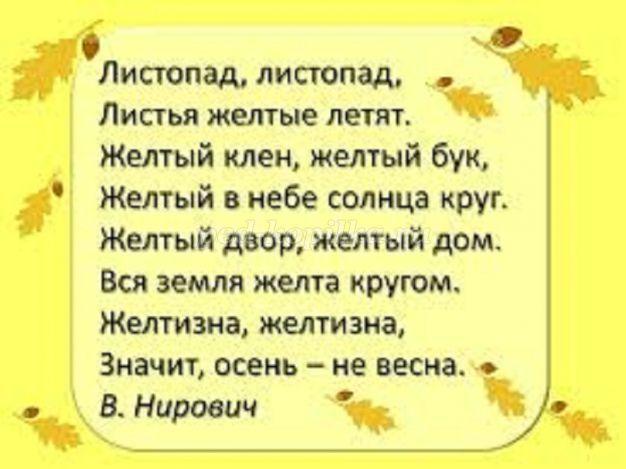 
Воспитатель: Все верно, а кто знает, почему деревья сбрасывают листья?
Дети: Так они готовятся к зиме.
Воспитатель: А как готовятся к зиме люди и животные?
Дети: Люди собирают урожай, заготавливают дрова и теплую одежду. А животные по-разному. Медведь накапливает жир и ложится спать в берлогу. Белка заготавливает орехи и желуди. Ежик носит в нору листья, мох, грибы. Птицы улетают на юг. А насекомые прячутся в щели и норки.
Физкультминутка «Листопад»:
Падают, падают листья,
В нашем саду листопад.(Взмахи руками).
Желтые, красные листья
По ветру вьются, летят.(Повороты вокруг себя).
Стук в дверь. Воспитатель выходит, там стоит корзина с разными листьями.
Воспитатель: Смотрите, что нам принес ветер – осенние листья.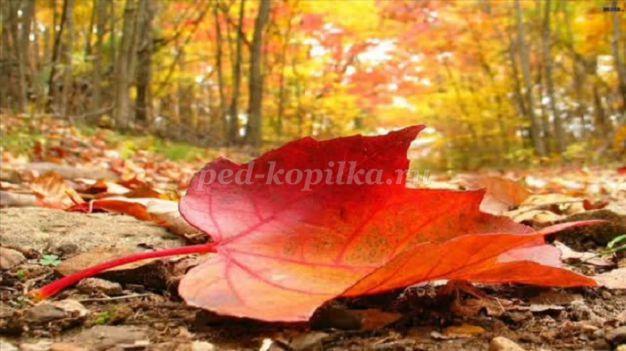 
От какого дерева этот лист?
Дети: От клена.
Воспитатель: Значит, какой он?
Дети: Кленовый.
Воспитатель: А этот лист, от какого дерева?
Дети: От дуба.
Воспитатель: Значит, какой он?
Дети: Дубовый. ( Березовый, липовый и т.д.).
Воспитатель: А давайте сочиним сказку о маленьком листочке. Как мы начнем ее?
- Жил на дереве маленький листочек…

Воспитатель: Давайте поиграем в игру «Послушные листья». Я ветер, а вы листочки. (Воспитатель машет над головой платком или косынкой).
Ветер спит, и листья уснули (Дети приседают, закрывают глаза)
Подул ветер и погнал листья (Дети двигаются в разных направлениях).
Воспитатель: Ребята, давайте, и мы в нашей группе устроим настоящий листопад. Мы нарисуем листочки и украсим ими нашу группу.
Дети подходят к столам раскрашивают заготовки листьев. Когда листья высохнут, можно повесить их на стену.Образовательные областиФормы работы с детьмиПознавательное развитиеРассматривание и обследование муляжей и трафаретов овощей, фруктов, грибов, листьев, иллюстраций и открыток, посвященных осени.Ознакомление с окружающим:«Осенний лес. Дары леса»«Приметы осени»«В гости к осени»Конструирование и ручной труд из природного материала:«Бабочка» (из листьев)«Жар – птица» (из листьев)«Лесовичок» (из шишек, желудей)Беседы:«Что мы знаем о лесе», «Почему деревья сбрасывают листья»,«Осень. Что ты о ней знаешь?»Цикл наблюдений:— за изменениями осенней природы во время прогулок (за солнцем, небом, силой ветра, осенним дождём)— за перелетными птицами— за насекомыми— за деревьями, растущими на территории детского сада-составление альбома по месяцам (ранная  средняя и поздняя осень )Целевые прогулки: «Деревья и кустарники нашего детского сада осенью  »,«Ищем приметы осени»Экспериментирование:«Опыты с глиной и песком»Ситуативная беседа:«Какие ты знаешь сказки, где один из героев – овощ или фрукт?»«Почему медведь зимой спит, а заяц – нет?»«Почему я люблю (не люблю) осень?»Речевое развитиеТворческое рассказывание детей по темам:«Мы гуляли на участке»«Что я видел в парке?»Рассматривание иллюстраций об осени, составление описательных рассказов. Заучивание стихов и загадок с использованием мнемотаблиц.Словесные игры: «Опиши словами осень!», «Осень в лесу»,«Вспомни – назови», «Один – много», «Будь внимательным», «Осенние деревья», «Подбери действие».Чтение художественной литературы:Пословицы, поговорки, загадки об осениА. Пушкин «Уж небо осенью дышало…»А. Пушкин «Унылая пора! Очей очарованье»А. Плещеев «Скучная картина»К. Бальмонт «Осень»Н. Сладков «Осень на пороге»Е. Благинина «Улетают, улетели»Г. Скребицкий «Четыре художника. Осень»А. Ерикеев «Наступила осеньЛ.Толстой «Дуб и орешник»З.Федоровская «Осень»К.Ушинский «Осенняя сказка», «Спор деревьев»Г.Скребицкий «Белка готовится к зиме»Социально – коммуникативноеразвитиеСюжетно-ролевые игры: «Магазин семян», «Семья – Собираемся на прогулку в лес», «Семейный праздник».Дидактические игры: «Грибная полянка», «Времена года», «Узнай по описанию», «Чудесный мешочек», «Отгадай загадку – нарисуй отгадку!», «Что было бы, если из леса исчезли…»«С какой ветки детки?», «Найди дерево по описанию»,«Знатоки осенней природы», «Следопыты».Игры – драматизации: «Репка», «Под грибом», «Расскажите, звери, мне, как готовитесь к зиме», «Прятки» (Д. Коренева)«Гриб – боровик» (инсценирование с использованием театра из бросового материала)Настольно – печатные игры: «Времена года»Трудовая деятельность:участие в субботнике «Чистый город»сбор природного материала на прогулке (сбор шишек, семян, листочков для гербария)уборка опавшей листвыподготовка клумбы группового участка к зимеукрывание корней деревьев опавшей листвою.Беседа: «Осенние хлопоты человека осенью»Беседы по ОБЖ:«Почему в лесу нельзя ничего пробовать?»«Почему могут быть опасны старые, засохшие деревья?»«Как вести себя у водоёмов поздней осенью?»Художественно-эстетическое РазвитиеАппликация:«Осенние деревья»Вот уж последняя стая крыльями машет вдали»«Что нам осень подарила»Рисование:«Нарядные грибочки»«Золотая осень» (пейзаж)Лепка«Деревья осеннего леса»«Овощи»«Грибочки»Рассматривание картины Левитана «Золотая осень»Самостоятельная художественная деятельность:Рисование «Ветка рябины»Рисование «Чем нам осень нравится»«Наш участок осенью»«Деревья осенью»Иллюстрирование книжки – малышки «Осень бродит по дорожке…»Слушание музыкальных произведений:П. И. Чайковский «Осенняя песнь»А. Вивальди «Осень»Пение:«Золотая песенка» слова З. Петровой, музыка Г. Вихаревой«Дождик» слова Пикулёвой, музыка Попляновой«В золоте берёзонька» слова и музыка ВихаревойМузыкальная игра с пением:«Здравствуй, осень» слова Е. Благининой, музыка В. ВитлинаМузыкально – дидактическая игра: «Узнай песенку»Самостоятельная музыкальная деятельность:«Сочини песню об осени»«Сыграй песенку дождя»Досуги, развлечения:«Час загадки» (дети выбирают загадки и рисуют к ним отгадки, из которых потом оформляем альбом «Осень»«Осенний праздник»«Заглянула Осень в сад» (конкурс на выразительное чтение стихотворений об осени)Физическое развитиеБеседы:«Как одеваться осенью?»«Если хочешь быть здоров»Подвижные игры:«Съедобное — несъедобное!»«Я знаю 5 названий!»«Осенние листочки»«Вороны и собачка!»«Перелёт птиц»«Гуси – лебеди»Игры – соревнования: «Кто быстрее обежит лужи»Физкультминутки:«Клён»— Ветер тихо клён качает,Вправо-влево наклоняет:Раз – наклонИ два – наклон,Зашумел листвою клён.«Листопад»— Мы – листики осенниеНа ветках мы сидим.Дунул ветер – полетели!Мы летели, мы летелиИ на землю тихо сели….«Грибы»:— Дети утром рано встали, за грибами в лес пошли.Приседали, приседали – белый гриб в траве нашли!На пеньке растут опята, наклонитесь к ним, ребята!Наклоняйся, раз-два-три, и в лукошко набери!Вон на дереве орех – кто подпрыгнет выше всех?Если хочешь дотянуться, надо сильно потянуться!Три часа в лесу бродили, все тропинки исходили!Утомил всех долгий путь – дети сели отдохнуть!Пальчиковая гимнастика:«Листья»Ветер северный подул: с-с-с (дети шевелят всеми пальцами)Все листочки с липы сдул… (подуть на пальцы)Полетели, закружились (вращение кистями рук)И на землю опустились (кладут пальцы на стол)Дождик стал по ним стучать: (стучат пальцами по столу)Кап-кап-кап, кап-кап-кап,Град по ним заколотил, (стучат кулаками по столу)Листья все насквозь побил.Снег потом припорошил, (плавные движения кистями рук вперёд,назад)Одеялом их накрыл. (крепко прижать ладони к столу)